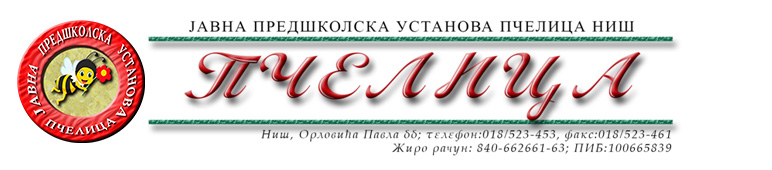 КОНКУРСНА ДОКУМЕНТАЦИЈА ЗА НАБАВКУ УСЛУГА БР.2.2.23. ТЕХНИЧКИ ПРЕГЛЕД ВОЗИЛАОБРАЗАЦ ПОНУДЕ ЗА НАВАКУ УСЛУГА БР.2.2.23.  ТЕХНИЧКИ ПРЕГЛЕД ВОЗИЛАТЕХНИЧКА СПЕЦИФИКАЦИЈАРОК ВАЖЕЊА ПОНУДЕ: ___________ дана (не може бити краћи од 30 дана) од дана отварања понуда.РОК ПРУЖАЊА УСЛУГА: _______ дана (не може бити дужи од 5 радних дана) од дана упућивања захтева Наручиоца.РОК ПЛАЋАЊА: 45 (четрдесетпет) дана од дана достављања доказа о извршеној услузи и фактуре, у складу са Законом о роковима измирења новчаних обавеза у комерцијалним трансакцијама („Службени гласник РС" број 119/12, 14/2015, 68/2015), уплатом на текући рачун Пружаоца услуга.У Нишу,   ____.____.2024.године      			       		ПОНУЂАЧМ.П.        	_____________________                                                                                      		(потпис овлашћеног лица)СПЕЦИФИКАЦИЈА ТЕХНИЧКИХ ПОДАТАКА ВОЗИЛА ЈПУ,,ПЧЕЛИЦА'' НИШПод пуном материјалном и кривичном одговорношћу, као заступник понуђача, дајем следећуИ З Ј А В УПонуђач  _______________________________________из ____________________, у поступку  набавке услуга број 2.2.23. Технички преглед возила, испуњава све услове дефинисане конкурсном документацијом за предметну  набавку и то:да је регистрован је код надлежног органа, односно уписан у одговарајући регистар;да он и његов законски заступник није осуђиван за неко од кривичних дела као члан организоване криминалне групе, да није осуђиван за кривична дела против привреде, кривична дела против животне средине, кривично дело примања или давања мита и кривично дело преваре;да није изречена мера забране обављања делатности на снази у време објаве/слања позива за доставу понуде;да је измирио доспеле порезе, доприносе и друге јавне дажбине у складу са прописима Републике Србије или стране државе када има седиште на њеној територији;да је поштовао обавезе које произлазе из важећих прописа о заштити на раду, запошљавању и условима рада, заштити животне средине и гарантује да је ималац права интелектуалне својине;Понуђач овом Изјавом, под пуном материјалном и кривичном одговорношћу потврђује  да је понуду у поступку набавке услуга број 2.2.23. –  Технички прeглед возила поднео потпуно независно и без договора са другим понуђачима или заинтересованим лицима.У Нишу,   ____.____.2024.године      			       		ПОНУЂАЧМ.П.        	_____________________                                                                                      		(потпис овлашћеног лица)                                                                                                                                                                       Број понуде Назив понуђачаАдреса седишта понуђачаОсоба за контактОдговорна особа/потписник уговораКонтакт телефонТекући рачун и назив банкеМатични бројПИБЕлектронска поштаРедниброј              Назив услугеБрој возилаЦена без ПДВ -а по возилуУкупна цена без ПДВ-а 1.Редован технички преглед теретног моторног возила10 2.Редован технички преглед путничког моторног возила3 УКУПНО БЕЗ ПДВ ________________________ динараУКУПНО ПДВ_______%  _______________ динараУКУПНО СА ПДВ________________________ динараR.brRegistarski broj vozilaMarka vozilaTip vozilaGod proizvVrsta voz.Snaga motoraKubikazaDatum isteka registracijeNDM vozila1.NI 109-LF FIATDUKATO FURGON L1 H12.0 MJ TD 2013TKW85199826.09.2024.Ne prelazi 3,5t2.NI 150-ODFIATDUCATO FURGON L3H2 2.3.MJ TD2016TKW 96228726.09.2024.Ne prelazi 3,5t3.NI 213-KXFIATDUKATO FURGON MAXI 2,3MJTD2008TKW88228726.09.2024.Ne prelazi 3,5t4.NI 388-PACITROENJUMPER 35L3H2 2.2 HDI 1302015TKW 96219823.09.2024.Ne prelazi 3,5t5.NI 081-TJZASTAVATURBO RIVAL 35. 102006TKW78280030.05.2024.Ne prelazi 3,5t6.NI 285-RLZASTAVATURBO RIVAL 35.102008TKW 78280011.11.2024.Ne prelazi 3,5t7.NI 237-IXZASTAVATURBO RIVAL  35.10 HN2008TKW 78280013.07.2024.Ne prelazi 3,5t8.NI 366-SAFIAT DUCATO2022TKW103200025.01.2025.Ne prelazi 3,5t9.NI 399-ODFIATDUCATO2023TKW103218425.01.2025.Ne prelazi 3,5t10.NI 388-TLFIATDUCATO COMBO MAXI2023TKW75159825.09.2024.Ne prelazi 3,5t11.ODJAVLJENOFORDTRANSIT2004TKW 921998ODJAVLJENONe prelazi 3,5t12.NI 270 HZZAS.FIATZ10 PUNTO2006PKW44124231.03.2024.13.NI 084-DTPEUGEOT 407 PREMIUM 2.0 HDI 2009PKW100199730.12.2024.14.NI 271-SCŠKODA OKTAVIA А7 STYLE2019PKW 110196820.06.2024.